Tender Title: 
Tender Title: 
RFT11/2020Project Management Services – Beale Park Redevelopment, Spearwood WARequest ID:
Request ID:
35994Tender Description:
Tender Description:
Provide a full suite of Project Management Services for the design and construction of the Beale Park Redevelopment project in Spearwood.Advert Approval:Advert Approval:Decision to Advertise:   Decision Date:	Closing Date and Time:Closing Date and Time:2:00pm (AWST)   Opening Date and Time:Opening Date and Time:2:00pm (AWST)    Tenderer’s Name:Tenderer’s Name:1CBRE (GCS) PTY LTDCBRE (GCS) PTY LTD2CBRE (GCS) PTY LTDCBRE (GCS) PTY LTD3CUSHMAN & WAKEFIELD PTY LTDCUSHMAN & WAKEFIELD PTY LTD4NS PROJECTS PTY LTDNS PROJECTS PTY LTD5BRETT DAVID INVESTMENTS PTY LTDBRETT DAVID INVESTMENTS PTY LTD6ARGENTA GROUP (WA) PTY LTDARGENTA GROUP (WA) PTY LTD7MOTUS TRUST & PECUDA SHIRLEY FAMILY TRUSTMOTUS TRUST & PECUDA SHIRLEY FAMILY TRUST8APP CORPORATION PTY LTDAPP CORPORATION PTY LTD9DCWC SERVICES PTY LTDDCWC SERVICES PTY LTD10JDN CONSULTING & ENGINEERING SOLUTIONS PTY LTDJDN CONSULTING & ENGINEERING SOLUTIONS PTY LTD11JOHNSTAFF PROJECTS (WA) PTY LTDJOHNSTAFF PROJECTS (WA) PTY LTD12RPS AAP CONSULTING PTY LTDRPS AAP CONSULTING PTY LTD13SAVILLS PROJECTS MANAGEMENT PTY LTDSAVILLS PROJECTS MANAGEMENT PTY LTD14TURNER & TOWNSEND THINC PTY LTDTURNER & TOWNSEND THINC PTY LTD15DAVINA HOLDINGS PTY LTDDAVINA HOLDINGS PTY LTD16INSIGHT PROJECT SERVICES PTY LTDINSIGHT PROJECT SERVICES PTY LTD17GHD PTY LTDGHD PTY LTDAdvertisementMethod 1: City of CockburnMethod 2: NAMethod 3: The West AustralianTender Awarded by: Copy of Statewide Notice: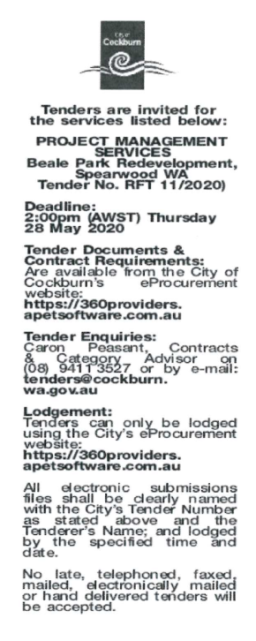 Copy of Statewide Notice:Date of Council Meeting:Copy of Statewide Notice:Item No:           Name of Successful Tenderer(s):Savills Project Management Pty LtdAmount of Successful Tender(s): (ex GST)$169,985.00